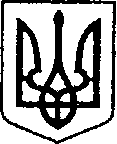                                                                                               УКРАЇНА                               ЧЕРНІГІВСЬКА ОБЛАСТЬ    Н І Ж И Н С Ь К А    М І С Ь К А    Р А Д А    25 сесія VIII скликання   Р І Ш Е Н Н Явід 11 жовтня 2022 р.	                    м. Ніжин	                           № 44-25/2022Про внесення в перелік земельних ділянокнесільськогосподарського призначення, щопідлягають продажу власникам об’єктів нерухомогомайна, розміщеного на цих ділянках    Відповідно до статей 25, 26, 42, 59, 60, 73 Закону України «Про місцеве самоврядування в Україні», Земельного кодексу України, Регламенту Ніжинської міської ради Чернігівської області, затвердженого рішенням Ніжинської міської ради Чернігівської області VIII скликання від                             27 листопада 2020 року № 3-2/2020 (зі змінами),   керуючись рішенням Ніжинської міської ради від 26.09.2018 року  № 5-43/2018  «Про визначення відсоткового розміру авансового внеску вартості земельних ділянок за нормативною грошовою оцінкою», розглянувши заяви фізичних осіб-підприємців,  міська рада вирішила:              1. Внести в перелік земельних ділянок несільськогосподарського призначення, що підлягають продажу власникам об’єктів нерухомого майна, розміщеного на цих ділянках, земельну ділянку земель житлової та громадської забудови  для будівництва та обслуговування  інших будівель громадської забудови, площею 0,0835 га за адресою:  вул. Космонавтів, 46а, м. Ніжин Чернігівської області, кадастровий номер 7410400000:01:026:0078, яка використовується для розміщення нежитлової будівлі, яка є власністю       фізичної особи-підприємця Хоменко Віри Іванівни  згідно договору купівлі-продажу  нежитлової будівлі від 28.12.2021р. № 1193. 		  2. Внести в перелік земельних ділянок несільськогосподарського призначення, що підлягають продажу власникам об’єктів нерухомого майна, розміщеного на цих ділянках, земельну ділянку земель житлової та громадської забудови  для будівництва та обслуговування  інших будівель громадської забудови, площею 0,1225 га за адресою:  вул. Космонавтів, 46а, м. Ніжин Чернігівської області, кадастровий номер 7410400000:01:026:0079, яка використовується для розміщення нежитлової будівлі, яка є власністю  фізичної особи-підприємця Хоменко Віри Іванівни  згідно договору купівлі-продажу  нежитлової будівлі від 28.12.2021р. № 1193.            Пункт 3 щодо внесення в перелік земельних ділянок несільськогосподарського призначення, що підлягають продажу власникам об’єктів нерухомого майна, розміщеного на цих ділянках, земельну ділянку земель промисловості, транспорту, зв’язку, енергетики, оборони та іншого призначення для розміщення і експлуатації основних, підсобних і допоміжних  будівель та споруд підприємств переробної, машинобудівної та іншої промисловості, площею 3,2500 га за адресою:  вул. Березанська, 159, м. Ніжин Чернігівської області, кадастровий номер 7410400000:02:015:0003, яка використовується для розміщення нежитлових будівель, які є власністю  фізичної особи-підприємця Поливка Станіслава Володимировича згідно договору купівлі-продажу  нежитлових будівель від 16.06.2017р. № 442  не прийнято.            4.  Внести в перелік земельних ділянок несільськогосподарського призначення, що підлягають продажу власникам об’єктів нерухомого майна, розміщеного на цих ділянках, земельну ділянку земель промисловості, транспорту, зв’язку, енергетики, оборони та іншого призначення для розміщення та експлуатації основних, підсобних і допоміжних будівель та споруд підприємствами, що пов'язані з користуванням надрами,  площею 0,2806 га  за адресою:  вул. Носівський шлях, 21, м. Ніжин Чернігівської області, кадастровий номер 7410400000:03:020:0007, яка використовується для розміщення нежитлової будівлі, які є власністю  фізичної особи-підприємця Поливка Станіслава Володимировича згідно договору купівлі-продажу  нежитлових будівель від 18.12.2021р. № 1018.                   5.  Фінансування робіт з проведення експертної грошової оцінки даних земельних ділянок здійснюється за рахунок внесеного покупцем авансу у розмірі 15 % вартості земельної ділянки, визначеної за нормативною грошовою оцінкою земельної ділянки.                   6.  Начальнику управління комунального майна та земельних відносин Ніжинської міської ради  Онокало  І.А. забезпечити оприлюднення даного рішення на офіційному сайті Ніжинської міської ради протягом п’яти робочих днів з дня його прийняття.                        7. Організацію виконання даного рішення покласти на першого заступника міського голови з питань діяльності виконавчих органів ради Вовченка Ф.І. та   управління комунального майна та земельних відносин Ніжинської міської ради (Онокало І.А).	        	    8.  Контроль за виконанням даного рішення покласти на постійну комісію міської ради  з питань регулювання земельних відносин, архітектури, будівництва та охорони навколишнього середовища (голова комісії                     Глотко В.В.).     Міський голова         				                      Олександр  КОДОЛА